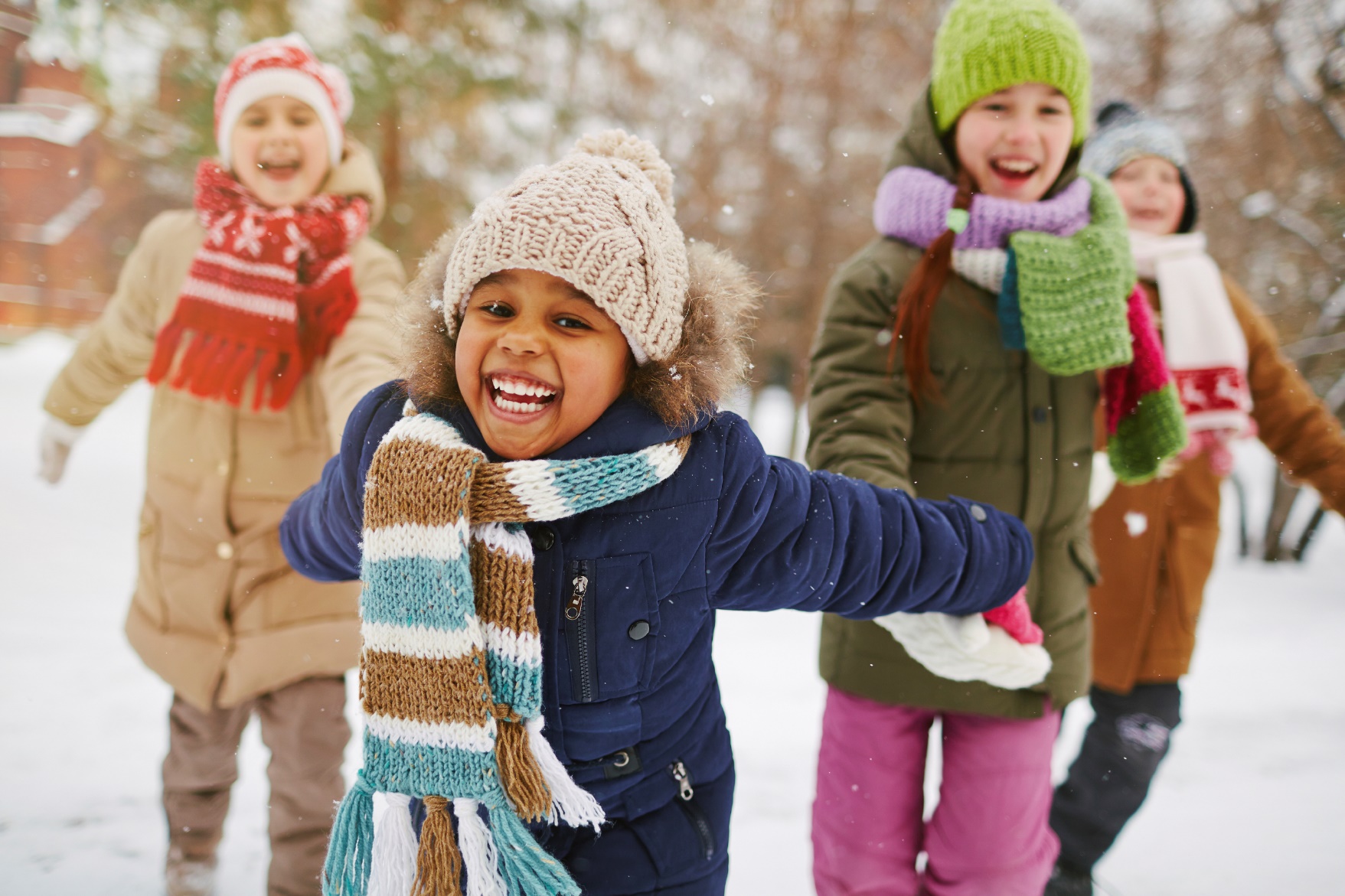 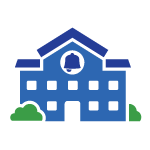 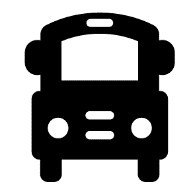 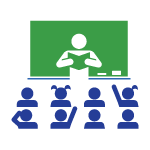 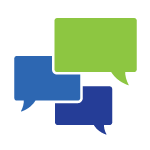    Reach out to your School District Foster Care Point of Contact: 